NEKA NAŠA ISTRA BLISTA ALI NE PO NOĆI – II. DIOKarmen Rabar, Emili Šegon i Viliam VojićMentori: Olivera Tadić, Mira Hrvatin i Čeda PerkoSrednja škole Mate Blažine Labin 1. Istraživačka pitanja/ HipotezeInformacije koje smo prikupili u proteklih deset godina učešća u GLOBE AT NIGHT projektu ukazuju kako je problematika svjetlosnog zagađenja veoma ozbiljna i zadire u samu bit funkcioniranja čitavog ekosustava, pa tako i čovjeka, a sa druge strane - lako je rješiva! Mi smo si postavili pitanje:Može li se nešto učiniti, mogu li se ljudi uvjeriti da ozbiljno razmotre problem prekomjernog osvjetljavanja neba i poduzmu odgovarajuće mjere zaštite?                 Mi već deset godina vjerujemo da može !!U proteklih je deset godina u projektnim aktivnostima učestvovalo više od 100 učenika iz GLOBE programa i  više od 700  ostalih učenika (promatrača) naše škole.2. Metode istraživanja2.1. Zadatciutvrditi stupanj svjetlosnog onečišćenja.provjeriti promjene na Labinštini u proteklih deset godina (vrstu rasvjete).upoznati lokalnu upravu i stanovništvo s rezultatima kako bi se poduzele mjere zaštite.kontinuirano pratiti stanje i provoditi aktivnosti s ciljem edukacije i poboljšanja postojećeg stanja.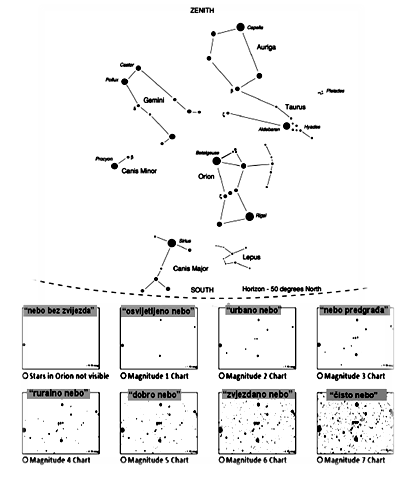 2.2. Metode globe at night protokoliglobe gps protokoliglobe atmosferski protokolivlastita opažanja2.3. Potreban pribor gps ili karta karta neba  karta magnituda  radni listić 3. Prikaz i analiza podataka A. STUPANJ  SVJETLOSNOG  ONEČIŠĆENJANa 24 lokacije kojima su određene geografske koordinate nebo su svake godine promatrala tri promatrača i iz njihovih zapažanja izračunate su srednje veličine (stupanj svjetlosnog onečišćenja). Kroz deset godina to je ukupno 720 opažanja na tim lokacijama.Tablica 1. Lokacije s geografskim koordinatama           Tablica 2. Stupanj svjetlosnog onečišćenja Rezultati pokazuju da je Labinština umjereno onečišćena svjetlošću, ali znatno manje od prosjeka Hrvatske.Najlošije stanje je u općini Kršan i gradu Labinu što je u skladu sa stupnjem urbanizacije, infrastrukturom i industrijom koja se tamo nalazi.B. PROMJENE NA LABINŠTINI U PROTEKLIH DESET GODINA- VRSTA RASVJETEPrije deset godina javna rasvjeta na području Labinštine bila je neekološka, a sada je stanje znatno bolje iako ne i zadovoljavajuće.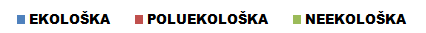 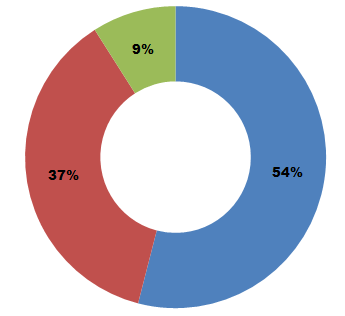 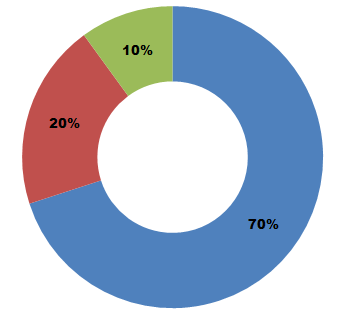 Graf 1.Grad Labin                  Graf 2. Općina Raša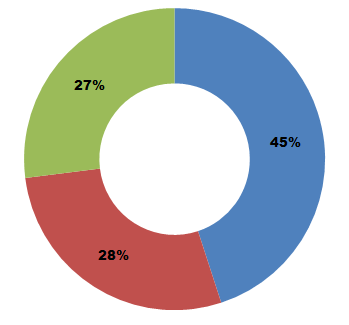 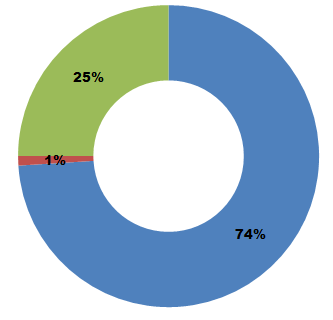 Graf 3. Općina Sveta NedeljaGraf 2. Općina KršanUPOZNAVANJE LOKALNE UPRAVE I STANOVNIŠTVA S REZULTATIMA KAKO BI SE PODUZELE MJERE ZAŠTITE.Redovnim izvještavanjem lokalnih vlasti i stanovništva putem lokalnih medija o našim  rezultatima vjerujemo da smo i mi mali “kotačić” u promjenama koje su se dogodile u proteklih deset godina:U većem dijelu grada Labina javna rasvjeta zamijenjena je ekološkom, a i u novom proračunu predviđena su veća sredstva za uvođenje ekonomičnije rasvjete.U općinama Raša, Sveta Nedjelja i Kršan započele su aktivnosti na zamjeni javne rasvjeteStanovništvo je ove aktivnosti u protekloj godini uvrstilo u TOP 10 događaja prema anketi Radio LabinaAKTIVNOSTI S CILJEM EDUKACIJE I POBOLJŠANJA POSTOJEĆEG STANJASvoje rezultate redovno objavljujemo u medijima i na stranicama projekta kako bi senzibilizirali veći broj ljudi na našem planetu.U sklopu međunarodne suradnje  GRADA LABINA i naše škole globeovci su protokole GLOBE AT NIGHT prezentirali na više skupova sa željom da se u ove aktivnosti uključe i naši prijatelji kako bi se što više mladih upozorilo na problem svjetlosnog onečišćenja.Potaknuli smo još neke GLOBE škole u Hrvatskoj da se priključe mjerenjima i rezultat je vidljiv na karti za 2015.g.(www.globeatnight.org/maps.php)4. ZaključciUspoređujući svoje rezultate s dostupnim kartama sretni smo da je nebo nad Labinštinom i Istrom u najvećem dijelu “dobro nebo” iako postoje “crne točke” o kojima treba razmišljati i učiniti sve da se stanje popravi. Da se za slijedećih deset godina ne bi dogodio “scenario” sa slike 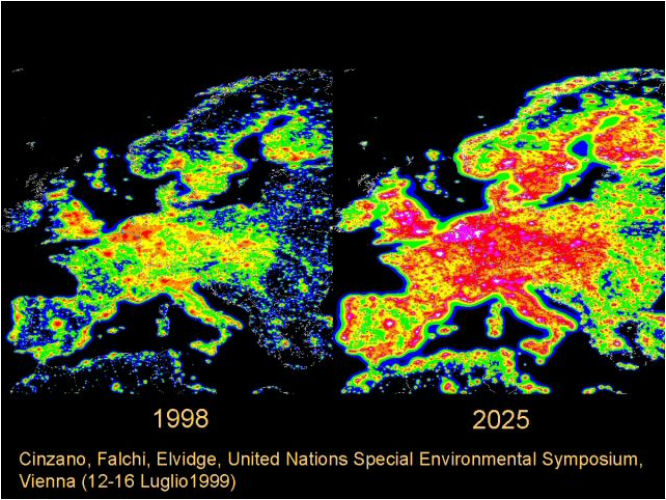 razmišljajte i postupite prema Rezoluciji UN-a iz 1992.u kojoj se od zemalja-članica, traži da se noćno, zvjezdano nebo sačuva za sadašnja i buduća pokoljenja u njegovoj punoj ljepoti, dajte da naša Istra i cijeli planet postane područje s očuvanom noći i noćnim zvjezdanim nebom, mjesto s kojeg se vide zvijezde!Nama nije svejedno kakav ćemo svijet ostaviti budućim generacijama.A Vama?5. Izvoriwww.globe.gov/GaN/index.htmlwww.globe.govwww.astro.hr/lp_cdsa/http://cdsa.blog.hr/www.lightpollution.org/www.darkskiesawareness.orgLOKACIJE LATITUDELONGITUDE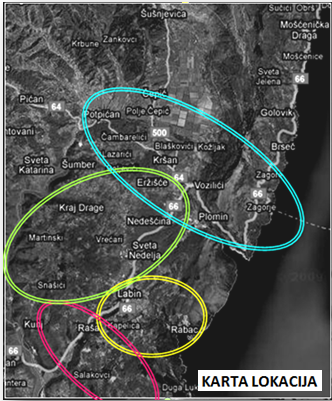 GODINALABINRAŠANEDEŠĆINAKRŠANLABIN LABIN LABIN 2006 4,114,404,604,60STARI GRAD 45,08000 14,12000 2007 4,114,204,604,60PODLABIN 45,08000 14,11000 2008 3,664,204,604,00RABAC 45,07940 14,15750 2009 3,554,405,003,00RABAC OBALA 45,07900 14,17000 2010 3,854,295,203,20STARCI 45,09000 14,11000 2011 4,074,864,754,09VINEŽ 45,09810 14,10690 2012 4,005,004,803,85KATURE 45,09500 14,11970 2013 4,005,125,103,95KRANJCI 45,06000 14,12000 2014 4,294,895,123,95STRMAC 45,11780 14,13000 2015 4,004,904,903,89RAŠA RAŠA RAŠA SRE. VR. 3,924,634,883,93RAŠA 45,08030 14,07890 LABINŠTINALABINŠTINA4,344,344,34MOST RAŠA 45,05000 14,03000 HRVATSKAHRVATSKA3,083,083,08TRGET 45,02250 14,05610 TRGET LUKA 45,01640 14,06500 KOROMAČNO 44,98060 14,12220 NEDEŠĆINA NEDEŠĆINA NEDEŠĆINA NEDEŠĆINA 45,14000 14,11190 MARKOĆI 45,12750 14,05110 SANTALEZI 45,13610 14,09780 ŠUMBER 45,16722 14,07750 MARIĆI 45,12750 14,05100 KRŠAN KRŠAN KRŠAN KRŠAN 45,17361 14,13888 POTPIĆAN 45,18890 14,09810 PLOMIN LUKA 45,13611 14,18055 VOZILIĆI 45,15666 14,15750 ČEPIĆ 45,19055 14,13083 